Sci-Tech Discovery Center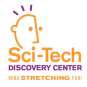 8004 North Dallas Parkway, Suite 100	Field Trip Request FormFrisco, Texas 75034Request a Reservation: Contact: Robby Gilmore Manager of Guest Services                    CALL (972) 546-3050 X 106Email: bookit@scitechdiscovery.orgSchool Name   	District              Address		City, State, Zip  Phone		FaxContact Person	Other Phone		Email____________________________________  		Secondary Email ________________________ 	Grade Level(s)       	ESL/Special Needs  Total # Students    	Total # Adults                                  Schedule A Visit:                      Preferred Dates (Tuesday - Friday):#1-                                    #2-  #3-  Preferred Program Time: 9:30, 10:30, 11:30, 12:30 or 1:30 (Circle one)                        Select A Program  General Visit                          Supplemental visit                                                            $7.00/ person                      $10/person                                                                                       $13 person/ for 2 supplements                                                          SUPPLEMENTAL PROGRAMS                       Original WOW show (k-6th), WOW combustion (k-6th), WOW Cooled (2nd-6th),                                            WOW Electricity (2nd-6th, WOW Chemistry(2nd-6th),                                                      Maker Programs__Tiny Tinkers         __Little Electricity Lab    __Intro to Robots  __Stop Motion Animatio  __Makey Makers  __OZOBOTS  __Arduino Challenge     __Advanced Robots VEX//LEGO  __3D computer Animation                                        Discovery Programs (25 Students per session)CSI (Science Sleuths: (1st – 4th), Force and Motion (2nd – 6th), Reptile Round-Up (k – 6th) and Eye on the Sky (K – 6th, Robot Adventure (1st-4th), It’s a Bug’s Life (k-4th), Slime Time (1st-5th), What a Watershed (2nd-5th), Bridges (3rd-6th) Anatomy Attack (4th-6th)General field trip are 90 minutes.  Supplemental field trips are 2 hours.                           1 teacher is free for every 10 children attending the field trip.  Additional adult chaperones are charged general visit price.                            A 1-to-10 ratio of adults-to-children.  Museum memberships are not accepted for field trip visits.                Would you like to pre-pay to use our Hurricane Simulator (up to 4 students at a time, $2/ use)? Yes	 No